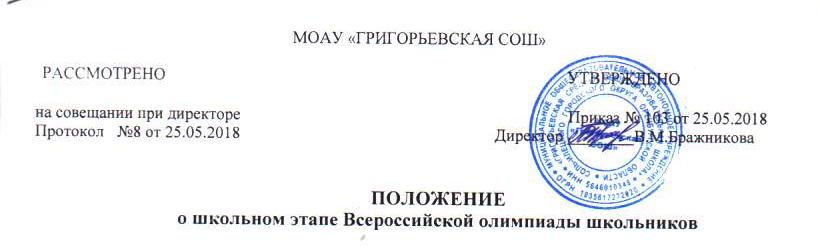 Общие положения1.1. Настоящее Положение о школьном этапе всероссийской олимпиады школьников(далее – школьный этап Олимпиады) определяет полномочия по организации и проведению,организационно-методическому и финансовому обеспечению, порядку участия иопределения победителей и призеров школьного этапа Олимпиады.1.2. Положение разработано на основе Приказа Минобрнауки РФ №1488 от 17.12.2015 "О внесении изменений в порядок проведения Всероссийской олимпиады школьников" и соответствующих региональных и муниципальных нормативно-правовых актов.1.3. Основными целями и задачами школьного этапа Олимпиады являются:– выявление и развитие у обучающихся творческих способностей и интереса кнаучно-исследовательской деятельности;– создание необходимых условий для поддержки одаренных детей;– пропаганда научных знаний.1.4. В школьном этапе Олимпиады принимают участие обучающиеся 5-11 классовобразовательного учреждения, желающие принять участие в Олимпиаде.1.5. Ответственным за организацию и проведение школьного этапа всероссийскойолимпиады школьников приказом директора ОУ назначается заместитель директора поучебной работе.1.6. Школьный этап олимпиады проводится по заданиям, составленным на основепримерных основных общеобразовательных программ основного общего и среднего(полного) общего образования.1.7. Квота на участие в школьном этапе Олимпиады не устанавливаются.1.8. Победители и призеры школьного этапа олимпиады определяются на основаниирезультатов участников олимпиады, которые заносятся в итоговую таблицу результатовучастников школьного этапа олимпиады.1.9. Финансовое обеспечение школьного этапа Олимпиады осуществляется за счетпредусмотренных на эти цели средств бюджета образовательного учрежденияII.Порядок организации и проведения школьного этапа Олимпиады2.1. Школьный этап Олимпиады проводится организатором данного этапа с 1 октябряпо 1 ноября. Конкретные даты проведения школьного этапа олимпиады по каждомуобщеобразовательному предмету устанавливаются УО Соль-Илецкого городского округа2.2. Для проведения школьного этапа Олимпиады организатором данного этапаОлимпиады создаются оргкомитет и жюри школьного этапа Олимпиады.В состав Оргкомитета олимпиады включаются:- председатель Оргкомитета;- секретарь Оргкомитета;- члены Оргкомитета: руководители школьных методических объединений.Состав оргкомитета утверждается руководителем образовательного учреждения.Состав  жюри  формируется  из  числаопытных  учителей-предметниковобщеобразовательного учреждения, а также членов оргкомитета Олимпиады.2.3. Школьныйэтап  Олимпиады  проводится  по  олимпиадным  заданиям,разработанным   предметно-методическими   комиссиями муниципального этапавсероссийской олимпиады, с учетом методических рекомендаций центральных предметно-методических комиссий Олимпиады.III. Функции оргкомитета и жюри3.1. Оргкомитет в пределах своей компетенции:– утверждает требования к проведению школьного этапа Олимпиады, разработанныепредметно-методическими комиссиями муниципального этапа Олимпиады с учетомметодических рекомендаций центральных предметно-методических комиссий Олимпиады;– вносит предложения по датам проведения школьного этапа Олимпиады по каждомуобщеобразовательному предмету; по составу жюри муниципального этапа Олимпиады; покандидатурам участников школьного этапа Олимпиады из числа учащихся, успешноосваивающих предметы;– определяет состав жюри;– определяет количество победителей и призеров школьного этапа Олимпиады;– рассматривает совместно с методическим советом школы апелляции в случае, есливо время проведения школьного этапа Олимпиады оргкомитет, жюри и участник олимпиадыне смогли прийти к единому мнению по оценке работы участника Олимпиады;–представляет отчет о проведении Олимпиады в УО  администрации Соль-Илецкого городского округа;– готовит материалы для освещения организации и проведения Олимпиады нашкольном сайте.3.2. Жюри в пределах своей компетенции:– осуществляет проверку выполненных олимпиадных заданий и заполняет протокол;– рассматривает совместно с оргкомитетом школьного этапа Олимпиады апелляции;IV. Подведение итогов олимпиады и определение победителей4.1. Победители и призеры школьного этапа Олимпиады определяются на основаниирезультатов, заносимых в итоговую таблицу, представляющую собой список обучающихся, расположенных по мере убывания набранных ими баллов. Участники с равным количествомбаллов располагаются в алфавитном порядке.4.2. Квота победителей и призеров Олимпиады:Участник, выполнивший от 64 до 74% заданий – 3 место,от 75 до 85% – 2 место,от 86 до 100% - 1 место.В случае, если победители не определены, в школьном этапе Олимпиадыопределяются только призеры.4.3. Призерами школьного этапа Олимпиады в пределах установленной квотыпобедителей и призеров признаются все участники школьного этапа Олимпиады, следующиев итоговой таблице за победителями.4.4. В случае, когда у участника, определяемого в пределах установленной квоты вкачестве призера, оказывается количество баллов такое же, как и у следующих за ним витоговой таблице, решение по данному участнику и всем участникам, имеющим с нимравное количество баллов, определяется жюри школьного этапа Олимпиады.4.5. Победители школьного этапа Олимпиады текущего учебного года,обучающиеся 7-11 классов, принимают участие в муниципальном этапе всероссийскойолимпиады школьников.4.6. Победители и призеры школьного этапа Олимпиады награждаются дипломами4.7. По итогам олимпиады руководитель общеобразовательного учреждения вустановленном порядке представляет к награждению учителей, подготовивших победителейи призеров.4.8. Директор школы издает приказ по итогам школьного этапа олимпиады